    РА «Дорога в школу»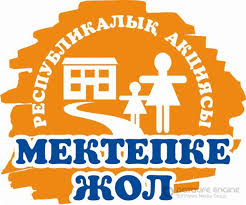 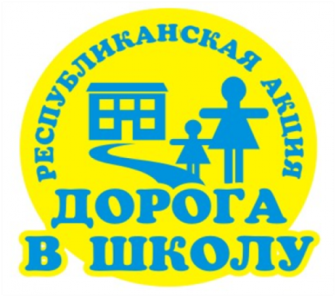 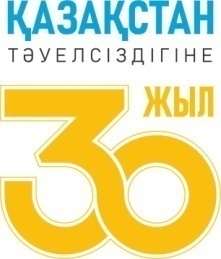 11  августа  коллектив РГУ «Управление государственных доходов по городу Балхаш»  3-м  ребятам  из социально-незащищенных слоев населения   подарили школьно- письменные принадлежности на общую сумму 40 000тенге. 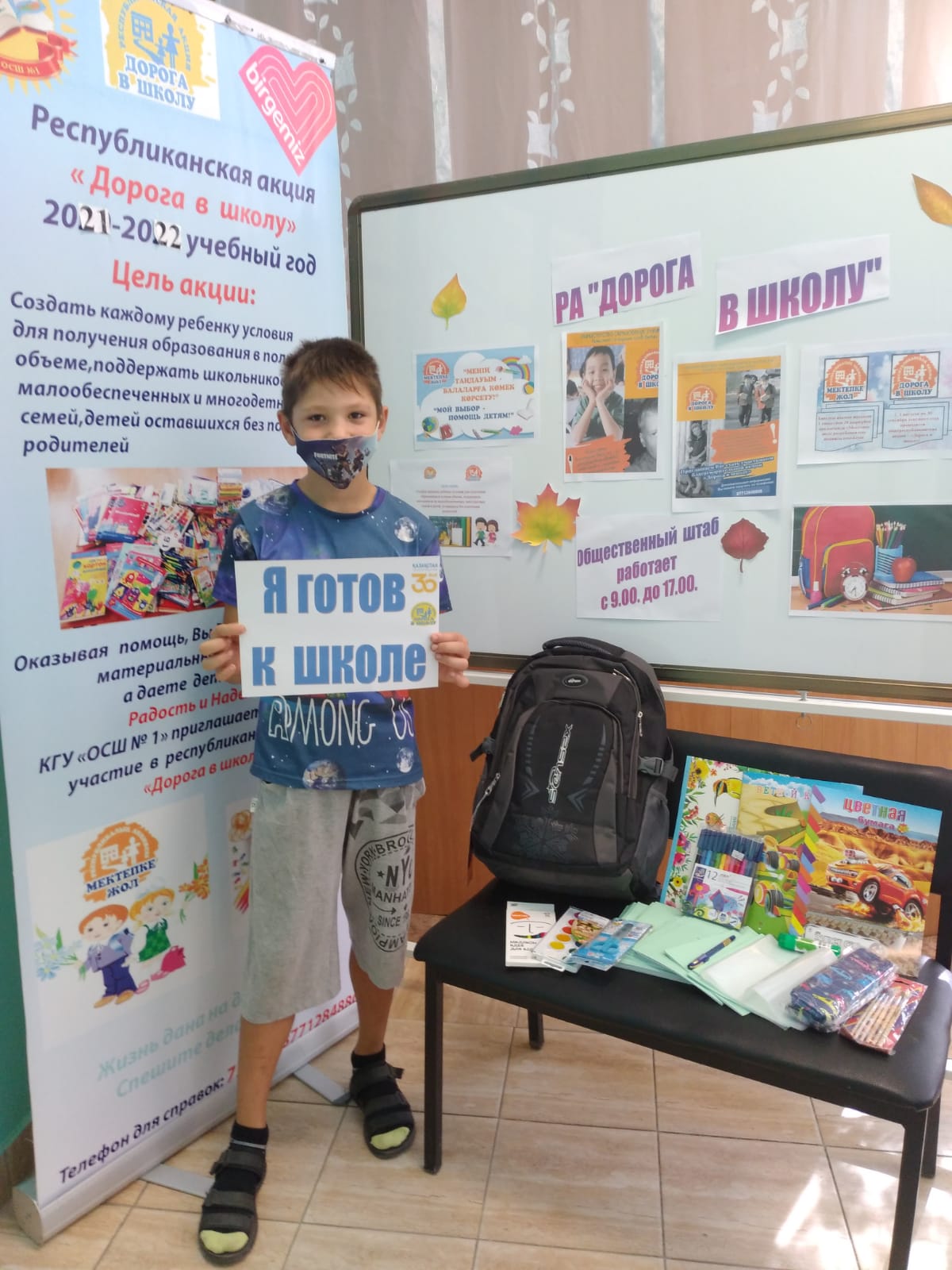 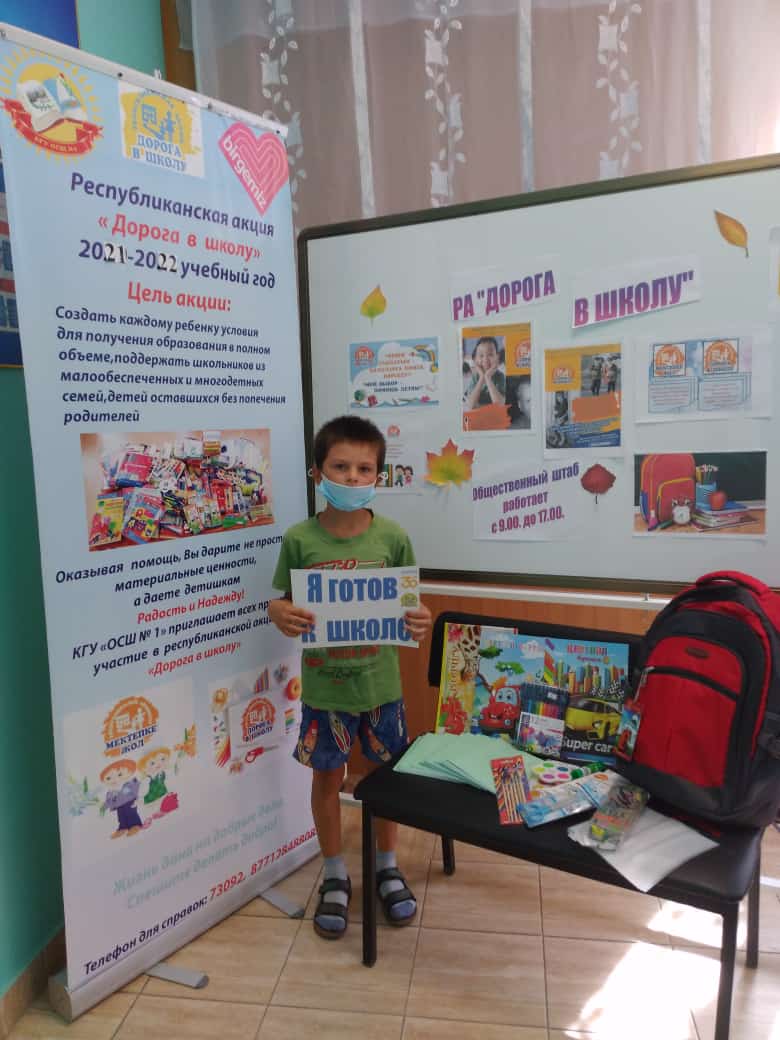 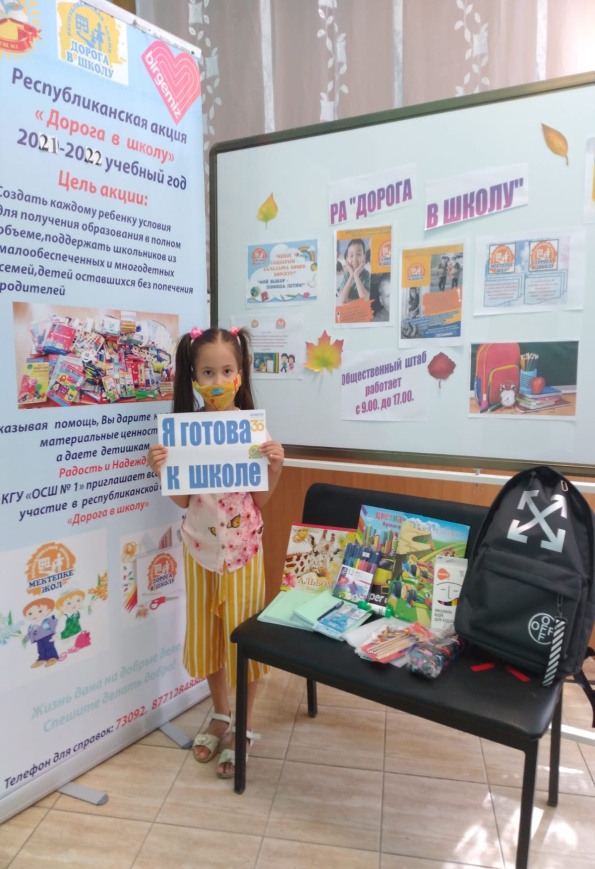 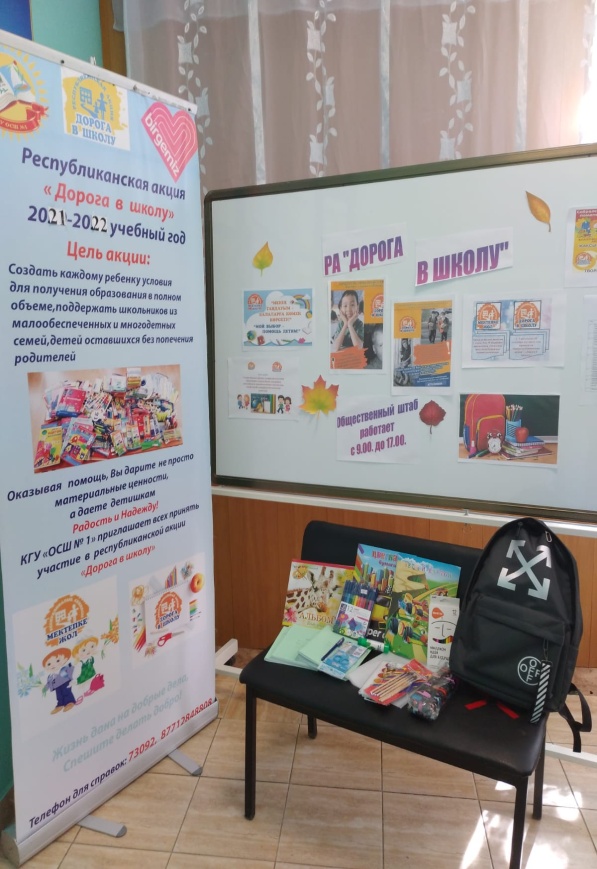 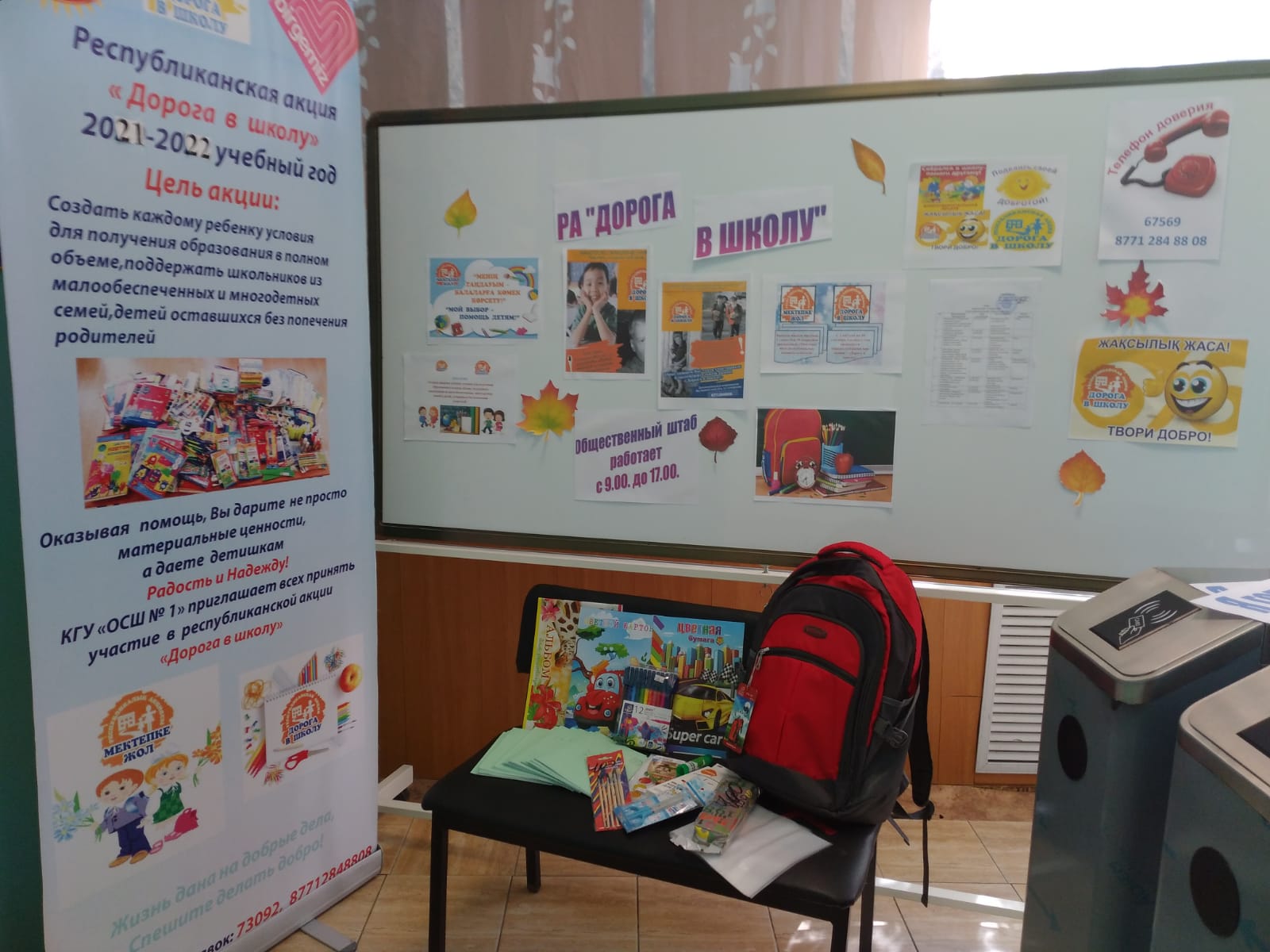 Исп.Бейсекеева З.Р.